3. Функции педагогического совета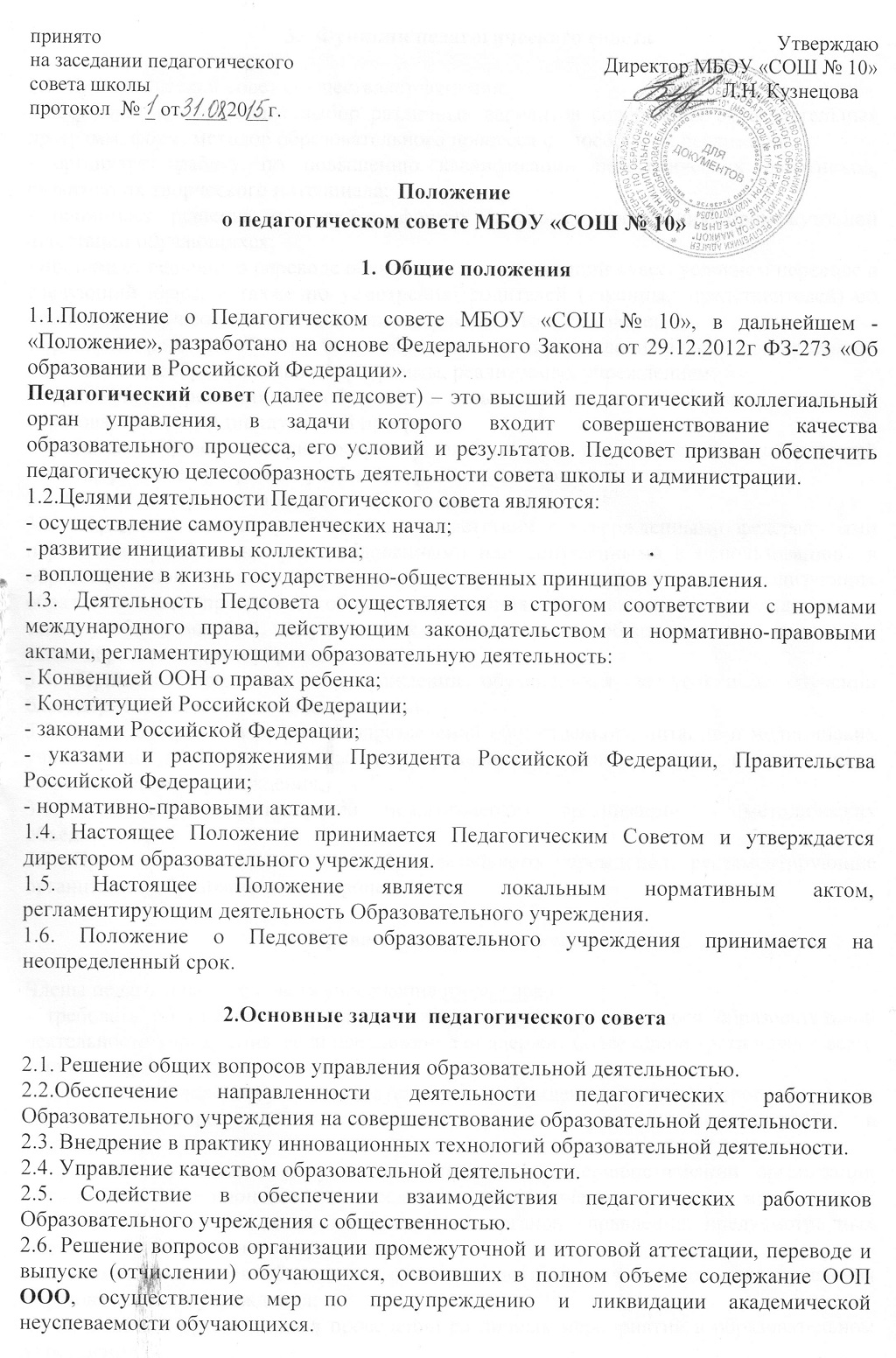 3.1. Педагогический совет осуществляет функции:- обсуждает и производит выбор различных вариантов содержания образовательных программ, форм, методов образовательного процесса и способов их реализации;- организует работу по повышению квалификации педагогических работников, развитию их творческого потенциала;- принимает решения о порядке, формах и сроках проведения промежуточной аттестации обучающихся;- принимает решения о переводе обучающихся в следующий класс, условном переводе в следующий класс, а также по усмотрению родителей (законных представителей) об оставлении обучающихся на повторное обучение в том же классе;  - принимает решения об отчислении обучающихся из учреждения в связи с завершением освоения общеобразовательной программы, реализуемых учреждением; - принимает  решения об обучении в иных (кроме очной) формах: семейного образования и по индивидуальной программе;- принимает образовательную программу, учебный план, годовой календарный учебный график,  рабочие программы учебных курсов, предметов, дисциплин (модулей);3.2. Обсуждает правила поведения обучающихся.3.3. Определяет список учебников в соответствии с утвержденными федеральными перечнями  учебников,  рекомендованными или допущенными к использованию  в образовательном  процессе в имеющих государственную аккредитацию и реализующих образовательные программы общего образования образовательных учреждениях, а также учебных пособий, допущенных к использованию в образовательном процессе в таких образовательных учреждениях;3.4. Принимает решения о награждении обучающихся за успехи в обучении благодарностями и похвальными листами;3.5. Ведет контроль за работой подразделений общественного питания и медицинских учреждений в целях охраны и укрепления здоровья детей и работников Образовательного учреждения;3.6. Содействует деятельности педагогических организаций и методических объединений;3.7. Принимает локальные акты образовательного учреждения, регламентирующие организацию образовательного процесса.4. Права педагогического советаЧлены педагогического совета учреждения имеют право:- требовать обсуждения вне плана любого вопроса, касающегося образовательной деятельности учреждения, если предложение поддержит более одной трети членов всего состава педагогического совета;- предлагать директору образовательного учреждения планы мероприятий по совершенствованию учебного и воспитательного процессов, организуемых в  учреждении;- принимать участие в обсуждении вопросов о совершенствовании организации образовательного процесса на заседаниях педагогического совета, методических объединений учителей, иных коллегиальных органов управления, предусмотренных Уставом образовательного учреждения;- принимать участие в обсуждении отчетов о деятельности органов самоуправления образовательного учреждения;- участвовать в организации и проведении различных мероприятий в образовательном учреждении;- совместно с директором образовательного учреждения готовить информационные и аналитические материалы о деятельности образовательного учреждения;- вносить предложения о поощрении педагогических работников учреждения наградами всех уровней.5. Организация работы педагогического совета (управления)5.1. Общее руководство деятельностью педагогического совета осуществляет председатель (директор образовательного учреждения), к компетенции которого относится организация деятельности педагогического совета учреждения; определение повестки заседания педагогического совета; контроль  исполнения решений педагогического совета.5.2. Делопроизводство ведёт секретарь, избираемый на первом заседании педагогического совета  простым большинством голосов.5.3. Педагогический совет работает в соответствии с годовым планом образовательного учреждения.5.4. Педагогический совет созывается директором по мере необходимости, но не реже 4 раз в год.5.5. Решение педагогического совета является правомочным, если в заседании приняло участие не менее двух третей педагогических работников учреждения и за решение проголосовало более половины присутствующих. 5.6. Решения  педагогического совета реализуются приказом директора учреждения. 5.7. Решения принимаются открытым голосованием большинством голосов. При равном количестве голосов решающим является голос председателя педагогического совета.5.8. За выполнение конкретного решения педагогического совета несет ответственность  лицо (педагогический работник) учреждения, указанное в решении.5.9. Ответственное лицо (педагогический работник) учреждения, на которого возложены функции по выполнению решения педагогического совета, представляет педагогическому совету отчёт по его реализации.5.10. Председатель педагогического совета, несогласный с решением педагогического совета, имеет право приостановить выполнение данного решения и незамедлительно сообщить об этом учредителю. Учредитель рассматривает данное заявление и выносит окончательное решение.6. Взаимосвязь с другими органами самоуправления6.1.Педагогический совет учреждения взаимодействует с администрацией и органами самоуправления образовательного учреждения,  предусмотренными уставом.6.2.Структура взаимодействия педагогического совета учреждения и коллегиальных органов управления, действующих в учреждении, утверждается директором образовательного учреждения.6.3. Основным механизмом взаимодействия педагогического совета учреждения с  органами самоуправления образовательного учреждения выступает согласование.6.4. Основными формами взаимодействия с органами самоуправления образовательного учреждения являются информирование, совместная разработка документов, регламентирующих образовательную деятельность учреждения, и совместное обсуждение и принятие решений, связанных со значимыми вопросами обучения, воспитания и развития учащихся и воспитанников учреждения. 7. Ответственность педагогического советаПедагогический  совет учреждения несет ответственность за:-  соблюдение норм международного права, действующего законодательства Российской Федерации при выполнении функций в процессе организации своей деятельности, за соблюдение гарантий прав участников образовательных отношений;-  педагогически целесообразный  выбор различных вариантов содержания образовательных программ, форм, методов образовательного процесса и способов их реализации, а также  реализацию в полном объеме адаптированных основных образовательных программ в соответствии с учебным планом и графиком учебного процесса;-  компетентность принимаемых организационно-управленческих решений;-  качество отчётной и иных видов документации к каждому педагогическому совету; -  развитие принципов общественно-государственного управления в образовательном учреждении.8. Делопроизводство педагогического совета8.1.Каждое заседание педагогического совета протоколируется, ведется в печатной форме и регистрируется в Журнале  регистрации протоколов педагогических советов.8.2. Протокол педагогического совета содержит: повестку дня каждого педагогического совета, ход обсуждения, предложения и замечания членов педагогического совета, решения, принятые по каждому вопросу. Отмечается ход голосования.8.3. Протоколы педагогического совета ведет секретарь. Каждый протокол подписывается председателем и секретарем педагогического совета.8.4. Протоколы нумеруются от начала каждого учебного года, т.е. протокол каждого учебного года нумеруется цифрой 1.8.5. Каждый протокол педагогического совета должен быть прошит, пронумерован и скреплен печатью и на последней странице сделана запись: «В протоколе педагогического совета «№ ____ от ____________» пронумеровано, прошнуровано и скреплено печатью_____ (количество) страниц», подпись директора образовательного учреждения .8.6. В протоколах о переводе обучающихся в следующий класс и выпуске (отчислении) учащихся из образовательного учреждения указывается количество обучающихся и их списочный состав пофамильно. Данное решение педагогического совета директор образовательного учреждения утверждает приказом.8.7. Книги протоколов педагогического совета хранятся в делах образовательного учреждения.